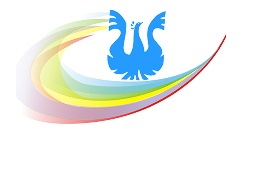 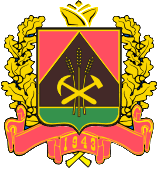 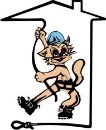 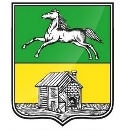 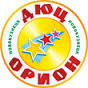 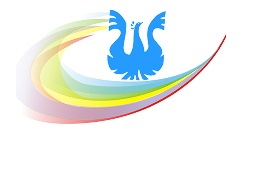 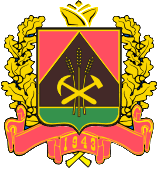 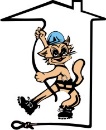 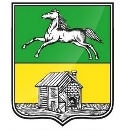 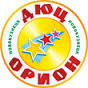 Условия соревнований в дисциплине«дистанция – лыжная»класс дистанции – 2Старт. Движение до первого этапа без лыж 10 м. Лыжи перед стартом участники самостоятельно доставляют по обозначенному коридору в ЗХЛ 1, находящуюся в 5 метрах от ЦС этапа 11. Спуск. КВ-  мин.Параметры: Длина этапа – 40 м (20м+20м), крутизна склона до 35о.Оборудование этапа: ИС – БЗ, КЛ, судейские перила с судейской петлей посередине склона для организации самостраховки. ЦС – КЛ, БЗ.Действия: в соответствии с п. 7.12. Этап проходится в два участка без потери самостраховки.Обратное движение: в соответствии с п. 7.10.2, 7.10.6Расстояние от ЦС этапа 1 до ЗХЛ 1 - 5 м.Расстояние от ЗХЛ 1 до ЗХЛ 2 - 100 м.Расстояние от ЗХЛ 2 до ИС этапа 2 - 5 м.2. Подъем. КВ- мин. Параметры: Длина этапа – 25 м., крутизна до 35о. Оборудование этапа: ИС – БЗ, КЛ, судейские перила, ЦС – БЗ, КЛ.Действия: в соответствии с п. 7.10.Обратное движение: в соответствии с п. 7.12Расстояние от ЦС этапа 2 до ИС этапа 3 - 10 м.3. Спуск. КВ- мин.Параметры: Длина этапа – 25 м, крутизна склона до 35оОборудование этапа: ИС – БЗ, КЛ, судейские перила. ЦС – БЗ, КЛ.Действия: в соответствии с п. 7.12Обратное движение: в соответствии с п. 7.10.Расстояние от ЦС этапа 3 до ЗХЛ 2 - 5 м.Расстояние от ЗХЛ 2 до ЗХЛ 3 - 200 м.Расстояние от ЗХЛ 3 до ИС этапа 4 - 10 м.4. Переправа маятником по бревну (горизонтальный маятник). КВ –  мин.Параметры: Длина этапа от точки закрепления судейских перил до КЛ ЦС – 9 м., расстояние от точки закрепления судейских перил до бревна – 2,5 м.Оборудование этапа: ИС – БЗ, КЛ, судейские маятниковые перила, бревно. ЦС – БЗ, КЛ.Действия: Участник использует маятниковую веревку как опорную точку (самостраховка не обязательна), удерживая ее на протяжении всей ОЗ. В случаи падения с бревна участник по КОД возвращается на ИС и повторяет попытку. Обратное движение: по КОД.Расстояние от ЦС этапа 4 до ЗХЛ 3 - 10 м.Расстояние от ЗХЛ 3 до ЗХЛ 4 - 100 м. Расстояние от ЗХЛ 4 до ИС этапа 5 - 10 м.5. Навесная переправа. КВ-  мин. Параметры: Длина этапа – 20 м.Оборудование этапа: ИС – БЗ, КЛ, судейские двойные перила. ЦС – КЛ, БЗ.Действия: в соответствии с п. 7.9Расстояние от ЦС этапа 5 до ЗХЛ 4 - 10 м. Расстояние от ЗХЛ 4 до этапа 6 - 400 м. 6. Узлы. КВ –  1 мин.Оборудование этапа: горизонтальная опора  10 мм, репшнур  6 мм длиной 2 м.Действия: Вокруг опоры, судейской веревкой участник вяжет узел грейпвайн и на этой же веревке узел двойной проводник.Расстояние от этапа 6 до финиша - 10 м.ФинишДЕПАРТАМЕНТ МОЛОДЕЖНОЙ ПОЛИТИКИ И СПОРТА КЕМЕРОВСКОЙ ОБЛАСТИКРОО «ФЕДЕРАЦИЯ СПОРТИВНОГО ТУРИЗМАКОМИТЕТ ПО ФИЗИЧЕСКОЙ КУЛЬТУРЕ, СПОРТУ И ТУРИЗМУ НОВОКУЗНЕЦКОГО ГОРОДСКОГО ОКРУГАМФСОО «ФЕДЕРАЦИЯ СПОРТИВНОГО ТУРИЗМА Г. НОВОКУЗНЕЦКАМАУ ДО «ДЕТСКО-ЮНОШЕСКИЙ ЦЕНТР «ОРИОН» Г. НОВОКУЗНЕЦКМБОУ ДОД «ГОРОДСКОЙ ДВОРЕЦ ДЕТСКОГО (ЮНОШЕСКОГО) ТВОРЧЕСТВА ИМ. Н. К. КРУПСКОЙ»ДЕПАРТАМЕНТ МОЛОДЕЖНОЙ ПОЛИТИКИ И СПОРТА КЕМЕРОВСКОЙ ОБЛАСТИКРОО «ФЕДЕРАЦИЯ СПОРТИВНОГО ТУРИЗМАКОМИТЕТ ПО ФИЗИЧЕСКОЙ КУЛЬТУРЕ, СПОРТУ И ТУРИЗМУ НОВОКУЗНЕЦКОГО ГОРОДСКОГО ОКРУГАМФСОО «ФЕДЕРАЦИЯ СПОРТИВНОГО ТУРИЗМА Г. НОВОКУЗНЕЦКАМАУ ДО «ДЕТСКО-ЮНОШЕСКИЙ ЦЕНТР «ОРИОН» Г. НОВОКУЗНЕЦКМБОУ ДОД «ГОРОДСКОЙ ДВОРЕЦ ДЕТСКОГО (ЮНОШЕСКОГО) ТВОРЧЕСТВА ИМ. Н. К. КРУПСКОЙ»13-14 февраля 2016 г.	Новокузнецкий городской округОБЛАСТНЫЕ СОРЕВНОВАНИЯПЕРВЕНСТВО ГОРОДА НОВОКУЗНЕЦКАОБЛАСТНЫЕ СОРЕВНОВАНИЯПЕРВЕНСТВО ГОРОДА НОВОКУЗНЕЦКАпо спортивному туризму на лыжных дистанцияхпо спортивному туризму на лыжных дистанцияхДлина дистанции, (м).800Набор высоты, (м).45Количество этапов.6